Δήλωση Συμμετοχής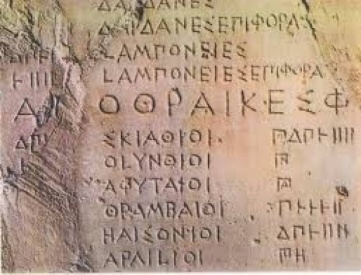 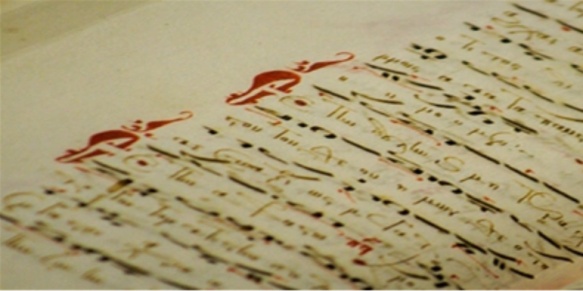 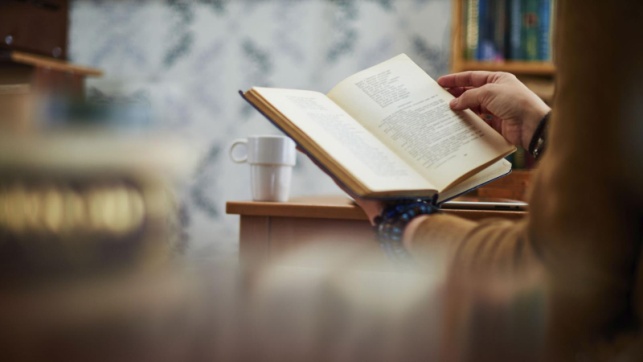 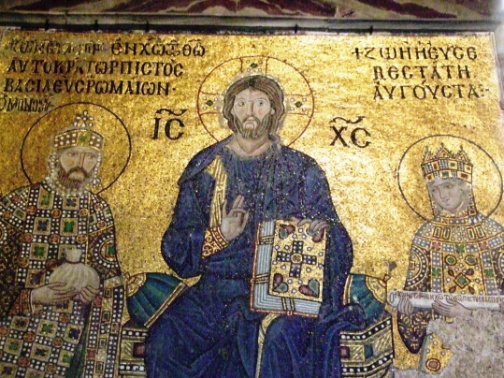 Ποιο είναι το αντικείμενο γνώσης που σε ενδιαφέρει;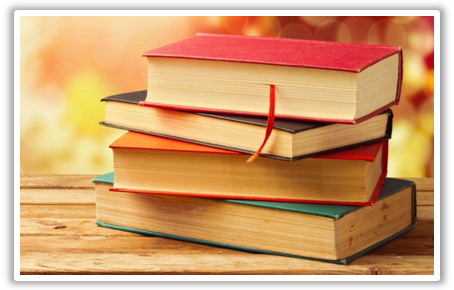 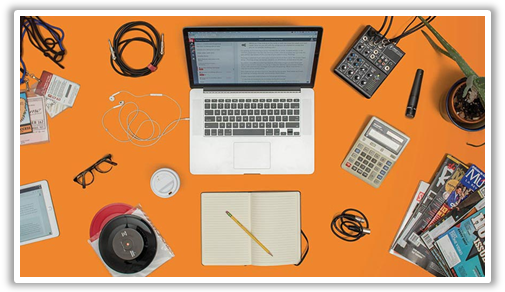  
Μαθήματα που διδάσκονται  
Μαθήματα που διδάσκονται  
Μαθήματα που διδάσκονται     Για ποιον λόγο σε ενδιαφέρειΤι περιμένεις να αποκομίσεις;    Για ποιον λόγο σε ενδιαφέρειΤι περιμένεις να αποκομίσεις;Ποιο είναι το αγαπημένο σου μάθημα; 